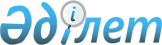 О бюджете Новорыбинского сельского округа Аккольского района на 2024-2026 годыРешение Аккольского районного маслихата Акмолинской области от 25 декабря 2023 года № С 13-6
      В соответствии с пунктом 2 статьи 9-1 Бюджетного кодекса Республики Казахстан, пунктом 2-7 статьи 6 Закона Республики Казахстан "О местном государственном управлении и самоуправлении в Республике Казахстан", Аккольский районный маслихат РЕШИЛ:
      1. Утвердить бюджет Новорыбинского сельского округа Аккольского района на 2024-2026 годы, согласно приложениям 1, 2 и 3 соответственно, в том числе на 2024 год в следующих объемах:
      1) доходы – 29 192,0 тысяч тенге, в том числе:
      налоговые поступления – 6 225,0 тысяч тенге;
      поступления трансфертов – 22 967,0 тысяч тенге;
      2) затраты – 29 192,0 тысяч тенге;
      3) чистое бюджетное кредитование – 0,0 тысяч тенге;
      4) сальдо по операциям с финансовыми активами – 0,0 тысяч тенге;
      5) дефицит (профицит) бюджета – 0,0 тысяч тенге;
      6) финансирование дефицита (использование профицита) бюджета – 0,0 тысяч тенге.
      2. Учесть, что в бюджете Новорыбинского сельского округа Аккольского района на 2024-2026 годы из районного бюджета предусмотрена субвенция:
      2024 год – 22 967,0 тысяч тенге;
      2025 год – 23 771,0 тысяч тенге;
      2026 год – 23 663,0 тысяч тенге.
      3. Настоящее решение вводится в действие с 1 января 2024 года. Бюджет Новорыбинского сельского округа на 2024 год Бюджет Новорыбинского сельского округа на 2025 год Бюджет Новорыбинского сельского округа на 2026 год
					© 2012. РГП на ПХВ «Институт законодательства и правовой информации Республики Казахстан» Министерства юстиции Республики Казахстан
				
      Председатель Аккольского районного маслихата 

Д.Салыбекова
Приложение 1 к решению
Аккольского районного маслихата
от 25 декабря 2023 года
№ С 13-6
Категория
Категория
Категория
Категория
Сумма тысяч тенге
Класс
Класс
Класс
Сумма тысяч тенге
Подкласс
Подкласс
Сумма тысяч тенге
Наименование
Сумма тысяч тенге
1
2
3
4
5
I. ДОХОДЫ
29 192,0
1
Налоговые поступления
6 225,0
01
Подоходный налог 
2 262,0
2
Индивидуальный подоходный налог
2 262,0
04
Налоги на собственность
3 952,0
1
Налоги на имущество
99,0
3
Земельный налог
141,0
4
Налог на транспортные средства
3 712,0
05
Внутренние налоги на товары, работы и услуги
11,0
3
Поступление за использование природных и других ресурсов
11,0
4
Поступления трансфертов 
22 967,0
02
Трансферты из вышестоящих органов государственного управления
22 967,0
3
Трансферты из районного (города областного значения) бюджета
22 967,0
Функциональная группа
Функциональная группа
Функциональная группа
Функциональная группа
Сумма тысяч тенге
Администратор бюджетных программ
Администратор бюджетных программ
Администратор бюджетных программ
Сумма тысяч тенге
Программа
Программа
Сумма тысяч тенге
Наименование
Сумма тысяч тенге
1
2
3
4
5
II. Затраты
29 192,0
01
Государственные услуги общего характера
22 663,0
124
Аппарат акима города районного значения, села, поселка, сельского округа
22 663,0
001
Услуги по обеспечению деятельности акима города районного значения, села, поселка, сельского округа 
22 663,0
07
Жилищно-коммунальное хозяйство
4 489,0
124
Аппарат акима города районного значения, села, поселка, сельского округа
4 489,0
008
Освещение улиц в населенных пунктах
2 688,0
009
Обеспечение санитарии населенных пунктов
1 554,0
014
Организация водоснабжения населенных пунктов
247,0
12
Транспорт и коммуникации
2 040,0
124
Аппарат акима города районного значения, села, поселка, сельского округа
2 040,0
013
Обеспечение функционирования автомобильных дорог в городах районного значения, селах, поселках, сельских округах
2 040,0
III. Чистое бюджетное кредитование
0,0
IV. Сальдо по операциям с финансовыми активами 
0,0
V. Дефицит (профицит) бюджета 
0,0
VI. Финансирование дефицита (использование профицита) бюджета
0,0Приложение 2 к решению
Аккольского районного маслихата
от 25 декабря 2023 года
№ С 13-6
Категория
Категория
Категория
Категория
Сумма тысяч тенге
Класс
Класс
Класс
Сумма тысяч тенге
Подкласс
Подкласс
Сумма тысяч тенге
Наименование
Сумма тысяч тенге
1
2
3
4
5
I. ДОХОДЫ
30 271,0
1
Налоговые поступления
6 500,0
01
Подоходный налог 
2 307,0
2
Индивидуальный подоходный налог
2 307,0
04
Налоги на собственность
4 181,0
1
Налоги на имущество
101,0
3
Земельный налог
145,0
4
Налог на транспортные средства
3 935,0
05
Внутренние налоги на товары, работы и услуги
12,0
3
Поступление за использование природных и других ресурсов
12,0
4
Поступления трансфертов 
23 771,0
02
Трансферты из вышестоящих органов государственного управления
23 771,0
3
Трансферты из районного (города областного значения) бюджета
23 771,0
Функциональная группа
Функциональная группа
Функциональная группа
Функциональная группа
Сумма тысяч тенге
Администратор бюджетных программ
Администратор бюджетных программ
Администратор бюджетных программ
Сумма тысяч тенге
Программа
Программа
Сумма тысяч тенге
Наименование
Сумма тысяч тенге
1
2
3
4
5
II. Затраты
30 271,0
01
Государственные услуги общего характера
23 742,0
124
Аппарат акима города районного значения, села, поселка, сельского округа
23 742,0
001
Услуги по обеспечению деятельности акима города районного значения, села, поселка, сельского округа 
23 742,0
07
Жилищно-коммунальное хозяйство
4 489,0
124
Аппарат акима города районного значения, села, поселка, сельского округа
4 489,0
008
Освещение улиц в населенных пунктах
2 688,0
009
Обеспечение санитарии населенных пунктов
1 554,0
014
Организация водоснабжения населенных пунктов
247,0
12
Транспорт и коммуникации
2 040,0
124
Аппарат акима города районного значения, села, поселка, сельского округа
2 040,0
013
Обеспечение функционирования автомобильных дорог в городах районного значения, селах, поселках, сельских округах
2 040,0
III. Чистое бюджетное кредитование
0,0
IV. Сальдо по операциям с финансовыми активами 
0,0
V. Дефицит (профицит) бюджета 
0,0
VI. Финансирование дефицита (использование профицита) бюджета
0,0Приложение 3 к решению
Аккольского районного маслихата
от 25 декабря 2023 года
№ С 13-6
Категория
Категория
Категория
Категория
Сумма тысяч тенге
Класс
Класс
Класс
Сумма тысяч тенге
Подкласс
Подкласс
Сумма тысяч тенге
Наименование
Сумма тысяч тенге
1
2
3
4
5
I. ДОХОДЫ
30 450,0
1
Налоговые поступления
6 787,0
01
Подоходный налог 
2 353,0
2
Индивидуальный подоходный налог
2 353,0
04
Налоги на собственность
4 422,0
1
Налоги на имущество
103,0
3
Земельный налог
148,0
4
Налог на транспортные средства
4 171,0
05
Внутренние налоги на товары, работы и услуги
12,0
3
Поступление за использование природных и других ресурсов
12,0
4
Поступления трансфертов 
23 663,0
02
Трансферты из вышестоящих органов государственного управления
23 663,0
3
Трансферты из районного (города областного значения) бюджета
23 663,0
Функциональная группа
Функциональная группа
Функциональная группа
Функциональная группа
Сумма тысяч тенге
Администратор бюджетных программ
Администратор бюджетных программ
Администратор бюджетных программ
Сумма тысяч тенге
Программа
Программа
Сумма тысяч тенге
Наименование
Сумма тысяч тенге
1
2
3
4
5
II. Затраты
30 450,0
01
Государственные услуги общего характера
23 921,0
124
Аппарат акима города районного значения, села, поселка, сельского округа
23 921,0
001
Услуги по обеспечению деятельности акима города районного значения, села, поселка, сельского округа 
23 921,0
07
Жилищно-коммунальное хозяйство
4 489,0
124
Аппарат акима города районного значения, села, поселка, сельского округа
4 489,0
008
Освещение улиц в населенных пунктах
2 688,0
009
Обеспечение санитарии населенных пунктов
1 554,0
014
Организация водоснабжения населенных пунктов
247,0
12
Транспорт и коммуникации
2 040,0
124
Аппарат акима города районного значения, села, поселка, сельского округа
2 040,0
013
Обеспечение функционирования автомобильных дорог в городах районного значения, селах, поселках, сельских округах
2 040,0
III. Чистое бюджетное кредитование
0,0
IV. Сальдо по операциям с финансовыми активами 
0,0
V. Дефицит (профицит) бюджета 
0,0
VI. Финансирование дефицита (использование профицита) бюджета
0,0